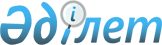 О внесении изменений и дополнений в решение маслихата Есильского района Северо-Казахстанской области от 8 января 2021 года № 58/396 "Об утверждении бюджета Николаевского сельского округа Есильского района Северо-Казахстанской области на 2021-2023 годы"Решение маслихата Есильского района Северо-Казахстанской области от 3 декабря 2021 года № 13/125
      Маслихат Есильского района Северо-Казахстанской области РЕШИЛ:
      1. Внести в решение маслихата Есильского района Северо-Казахстанской области "Об утверждении бюджета Николаевского сельского округа Есильского района Северо-Казахстанской области на 2021-2023 годы" от 8 января 2021 года № 58/396 (зарегистрировано в Реестре государственной регистрации нормативных правовых актов под № 6976) следующие изменения и дополнения:
      пункт 1 изложить в новой редакции:
      "1. Утвердить бюджет Николаевского сельского округа Есильского района Северо-Казахстанской области на 2021-2023 годы согласно приложениям 1, 2, 3 соответственно, в том числе на 2021 год в следующих объемах:
      1) доходы – 24 794 тысяч тенге:
      налоговые поступления – 3 105 тысяч тенге;
      неналоговые поступления - 0 тысяч тенге;
      поступления от продажи основного капитала - 0 тысяч тенге;
      поступления трансфертов – 21 689 тысяч тенге;
      2) затраты – 25 305 тысяч тенге;
      3) чистое бюджетное кредитование - 0 тысяч тенге:
      бюджетные кредиты - 0 тысяч тенге;
      погашение бюджетных кредитов - 0 тысяч тенге;
      4) сальдо по операциям с финансовыми активами - 0 тысяч тенге:
      приобретение финансовых активов - 0 тысяч тенге;
      поступления от продажи финансовых активов государства - 0 тысяч тенге;
      5) дефицит (профицит) бюджета - - 511 тысяч тенге;
      6) финансирование дефицита (использование профицита) бюджета - 511 тысяч тенге:
      поступление займов - 0 тысяч тенге;
      погашение займов - 0 тысяч тенге;
      используемые остатки бюджетных средств - 511 тысяч тенге.";
      дополнить пунктом 1-2 следующего содержания:
      "1-2. Предусмотреть в бюджете Николаевского сельского округа на 2021 год объемы целевых текущих трансфертов выделенных из областного бюджета, в том числе:
      на повышение заработной платы государственных служащих местных исполнительных органов.
      Распределение указанных целевых трансфертов из областного бюджета определяется решением акима Николаевского сельского округа Есильского района Северо-Казахстанской области "О реализации решения маслихата Есильского района "Об утверждении бюджета Николавского сельского округа Есильского района Северо-Казахстанской области на 2021-2023 годы.";
      пункт 4 изложить в новой редакции:
      "4. Предусмотреть в бюджете Николаевского сельского округа на 2021 год объемы целевых трансфертов выделенных из районного бюджета, в том числе:
      на текущее содержание дорог;
      на ликвидацию несанкционированных свалок в селах сельского округа;
      на изготовление заборов (ограждений) к построенным домам для переселенцев;
      на повышение заработной платы государственных служащих местных исполнительных органов.
      Распределение указанных целевых трансфертов из районного бюджета определяется решением акима Николаевского сельского округа Есильского района Северо-Казахстанской области "О реализации решения маслихата Есильского района "Об утверждении бюджета Николаевского сельского округа Есильского района Северо-Казахстанской области на 2021-2023 годы.";
      приложение 1 к указанному решению изложить в новой редакции согласно приложению к настоящему решению.
      2. Настоящее решение вводится в действие с 1 января 2021 года. Бюджет Николаевского сельского округа Есильского района Северо-Казахстанской области на 2021 год
					© 2012. РГП на ПХВ «Институт законодательства и правовой информации Республики Казахстан» Министерства юстиции Республики Казахстан
				
      Секретарь маслихатаЕсильского районаСеверо-Казахстанской области 

А. Бектасова
Приложениек решению маслихатаЕсильского районаСеверо-Казахстанской областиот 3 декабря 2021 года№ 13/125Приложение 1к решению маслихатаЕсильского районаСеверо-Казахстанской областиот 8 января 2021 года№ 58/396
Категория
Класс
подкласс
Наименование
Сумма (тысяч тенге)
1) Доходы
24 794
1
Налоговые поступления
3 105
04
Налоги на собственность
3 105
1
Налог на имущество
22
3
Земельный налог
320
4
Налог на транспортные средства
2 763
4
Поступление трансфертов
21 689
02
Трансферты из вышестоящих органов государственного управления
21 689
3
Трансферты из районного (города областного значения) бюджета
21 689
Функциональная группа
Администратор бюджетных программ
Программа
Наименование
Сумма (тысяч тенге)
2) Затраты
25 305
01
Государственные услуги общего характера
19 799
124
Аппарат акима города районного значения, села, поселка, сельского округа
19 799
001
Услуги по обеспечению деятельности акима города районного значения, села, поселка, сельского округа
19 799
07
Жилищно-коммунальное хозяйство
4 900
124
Аппарат акима города районного значения, села, поселка, сельского округа
4 900
008
Освещение улиц в населенных пунктах
1 700
009
Обеспечение санитарии населенных пунктов
1 000
011
Благоустройство и озеленение населенных пунктов
2 200
12
Транспорт и коммуникации
95
124
Аппарат акима города районного значения, села, поселка, сельского округа
95
013
Обеспечение функционирования автомобильных дорог в городах районного значения, селах, поселках, сельских округах
95
15
Трансферты
511
124
Аппарат акима города районного значения, села, поселка, сельского округа
511
051
Целевые текущие трансферты из нижестоящего бюджета на компенсацию потерь вышестоящего бюджета в связи с изменением законодательста
511
3)Чистое бюджетное кредитование
0
Бюджетные кредиты
0
Погашение бюджетных кредитов
0
4) Сальдо по операциям с финансовыми активами
0
Приобретение финансовых активов
0
Поступления от продажи финансовых активов государства
0
5) Дефицит (профицит) бюджета
- 511
6) Финансирование дефицита (использование профицита) бюджета
511
7
Поступления займов
0
16
Погашение займов
0
Категория
Класс
подкласс
Наименование
Сумма (тысяч тенге)
8
Используемые остатки бюджетных средств
511
01
Остатки бюджетных средств
511
1
Свободные остатки бюджетных средств
511